20.11.2011                                                                                                                                                    МОЯБУМАЖКА.РФ       bum.evelsoniya.ru                                                                                                                                                                   8 (499) 501 91 16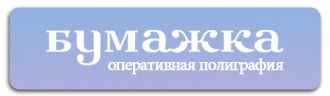                           ТЕХНИЧЕСКИЕ ТРЕБОВАНИЯ ДЛЯ ПОДГОТОВКИ ВЁРСТКИ, POSTSCRIPT ИЛИ PDF-ФАЙЛОВ,ПРЕДОСТАВЛЯЕМЫХ ДЛЯ ОФСЕТНОЙ ПЕЧАТИВНИМАНИЕ!!!– При приеме макетов осуществляется автоматическая проверка файлов, которая выявляет не все перечисленные ниже ошибки. В связи с этим мы не гарантируем их стопроцентное отслеживание;– макеты, не соответствующие данным требованиям, могут быть доработаны типографией без согласования сзаказчиком;– при возникновении брака ввиду несоблюдения технических требований, вся ответственность ложится на сторону, предоставившую некорректный макет;– гарантированный срок хранения принесённой вёрстки, Postscript и PDF-файлов – один месяц.ЭЛЕКТРОННЫЕ НОСИТЕЛИ– CD и DVD-диски или любые накопители c USB-интерфейсом;– носители должны быть совместимы с платформой IBM PC;– макеты можно выслать по электронной – мы не принимаем самораспаковывающиеся архивы (расширение .exe).ФОРМАТЫ ФАЙЛОВ (в порядке предпочтения)– PDF/X-1a;– PS Level 2 и PDF 1.3;– TIFF (не рекомендуется для изображений, содержащих элементы малого размера, в т.ч. мелкий текст);– Adobe Illustrator CS5 и ниже;– Adobe InDesign CS5;– СorelDRAW X5;– форматы файлов должны быть совместимы с ОС Windows;– файлы обязательно должны иметь расширение той программы, в которой были сделаны (ai, cdr, indd и т. д.);– не принимаются в работу файлы PageMaker. На смену этой программе ещё в 1999 году пришёл InDesign; разработкаPageMaker остановилась в 2001 с выходом версии 7.– Macromedia FreeHand мы открываем в Adobe Illustrator CS5 (компания Macromedia прекратила своё существование в2005 году, будучи купленной Adobe). Обычно никаких проблем и слетевших объектов не возникает, но мы рекомендуемубедиться, что ваш файл откроется нормально.ОБЩИЕ ПРАВИЛА ВЁРСТКИ– Располагайте макет по центру листа. Размер листа должен быть равен после обрезному формату (то есть не нужно класть,например, визитку 90х50 на лист А4 – положите её на лист 90х50). Оборот кладите на следующий лист или в другой файл, ане рядом с лицом.– На макет с последующей вырубкой должен быть наложен контур вырубного штампа (на отдельном слое).– Выборочный лак, конгрев, тиснение и т. п. должны быть в векторном виде, окрашены в 100% чёрного и находиться наотдельном слое, точно над той областью в макете, на которую наносятся.– Если какой-либо элемент верстки вплотную подходит к краю, то он должен быть выпущен за обрез. Вынос за обрезнойформат должен быть 2 мм.– Располагайте значимую информацию не ближе 3 мм от линии реза или скругления. Радиус скругления – 8мм.Гарантированные допуски по резке и скруглению: без ламината не более 1мм, с ламинатом не более 1,5мм.– Мы печатаем лицо и оборот, исходя из расположения в вашем файле. Недопустимо предоставлять лицо и оборот в разныхориентациях (например, лицо календарика – в портретной, а оборот – в ландшафтной).– Для корректной фальцовки в буклетах с двумя фальцами третья (внутренняя) полоса должна быть меньше на 2-3 мм(например, полосы в евробуклете: оборот 100х100х97, лицо 97х100х100, неправильно: 99х99х99).– В CorelDRAW недопустимо оставлять в макете объекты типа "symbol", нужно разбивать их на объекты. В противном случае не гарантируется корректная печать макета.КРАСОЧНОСТЬ и ОВЕРПРИНТЫ– Все объекты должны быть в CMYK. Нельзя использовать RGB и другие цветовые модели, это приведёт к искажению цвета.– Сумма красок не должна превышать 330%. В противном случае возможно небольшое искажение цвета.– Процент содержания каждой краски должен быть не менее 5%, цветозаполнение 1%-4% не гарантируется.– Крупные по площади чёрные объекты красьте глубоким чёрным (c25 m20 y20 k100). Никогда не окрашивайте всоставной чёрный мелкий текст.– Необходимо представлять себе действие опции «overprint» (наложение одного цвета поверх другого); если эта опция необходима, следует информировать об этом менеджера, в противном случае в макете не должно быть оверпринтов. По умолчанию, все векторные объекты, окрашенные в 100% чёрного, печатаются поверх других красок (оверпринт на чёрное включен), со всех остальных объектов оверпринт снимается.– Проследите, чтобы под крупными по площади чёрными векторными объектами не было объектов другого цвета или покрасьте их в глубокий чёрный. В противном случае они могут проступить из-под чёрной краски.РАСТРОВЫЕ ФОРМАТЫ И СВЯЗАННЫЕ С МАКЕТОМ ФАЙЛЫ (линки)– Разрешение картинок должно лежать в диапазоне 260–350ppi. Мы оставляем за собой право уменьшить избыточное разрешение до 350ppi.– Запрещается использовать OLE-объекты (таблицы Excel, текст из Word, картинки, скопированные через клипборд (ctrl+c / ctrl+v) в вёрстку).– Все связанные с макетом файлы должны быть собраны в одну папку, эта же папка должна содержать файл верстки.– Нельзя при работе в CorelDRAW пользоваться внешними линками (Externally linked bitmap). Все изображения должны быть внедрены в вёрстку.– Нельзя сохранять в растровом файле слои (Layers), альфа-каналы и цветовой профиль (ICC Profile). Склейте слои командой Flatten layers, при записи снимите галку "Include ICC-profile". Если изображение в макете содержит ICC-профиль, оно будет сконвертировано в профиль ISO Coated ECI с TIL=300 через цветовую модель LAB. Такой подход гарантирует качественную печать макета, однако следует отметить, что возможно некоторое изменение цвета.ЭФФЕКТЫ И ОБТРАВЛЕННЫЕ ИЗОБРАЖЕНИЯ– Недопустимо использование встроенных Pattern, Texture и Postscript заливок, элементы с такими заливками необходиморастрировать с фоном в единый Bitmap.– При использовании таких эффектов, как прозрачность, тень, линза, gradient mesh и т.п. все элементы, содержащиеперечисленные эффекты, необходимо растрировать с фоном в единый Bitmap.ЛИНИИ и МЕЛКИЕ ОБЪЕКТЫ– Мелкие объекты, мелкий текст и тонкие линии выглядят лучше, если они окрашены только одной из четырехсоставляющих CMYK (или пантоном с плотностью краски 100%). Составной цвет может привести к появлению цветных ореолов вокруг покрашенных им объектов.– Не рекомендуется делать мелкие белые объекты, мелкий белый текст и тонкие белые линии на фоне, состоящем изнескольких красок, так как они могут не пропечататься или пропечататься частично.– Толщина одноцветной линии должна быть больше 0,05 мм (0,15pt), линии меньшей толщины могут не пропечататься или пропечататься частично. При использовании в макете столь тонких линий учтите, что мы автоматически увеличиваем толщину всех линий до 0,15pt, если она меньше этого значения. Толщина многоцветных линий и белых линий на составном фоне должна быть не меньше 0,5pt.– Если не избежать использования в линиях нескольких цветов или цвет один, но не 100%, делайте толщину линиймаксимально возможной.– У наших менеджеров можно получить флаер с примерами печати тонких линий и мелких шрифтов.ШРИФТЫ– Наличие шрифтов допустимо только в программе InDesign или в PS-/PDF-файлах. Во всех остальных случаях переводитешрифты в кривые.– Не используйте системные шрифты, такие как Arial, Courier, Times, Symbol, Windings, Tahoma и т.п.– Не пользуйтесь для создания надписей в pdf родными инструментами Acrobat, такими, как comment tool и typewriter tool.Они не выводятся на печать.МНОГОСТРАНИЧНЫЕ ИЗДАНИЯ– Каждая полоса каталога должна быть на отдельной странице, нельзя предоставлять полосы разворотами (1-2, 2-3 и т.д.)или спуском (8-1, 2-7 и т.д.).– При печати каталога в сборнике мы не делаем компенсацию сползания. Особенно внимательно следите за тем, чтобыколонцифры и прочие элементы дизайна, расположенные близко к краю, были удалены от него как минимум на 5мм.POSTSCRIPT И PDF-ФАЙЛЫ– Для генерации композитного PDF используйте наши настройки, которые можно взять у нас на сайте. Цветоделённые PS и PDF мы не берём в работу.– Для генерации PDF из CorelDRAW воспользуйтесь стандартным пресетом PDF/X-1a.– Лицо и оборот одного изделия должны быть на отдельных страницах, разные изделия должны быть в разных файлах.– PS и PDF файл нужно сохранять без цветового профиля (ICC Profile), т.е. опция «внедрить цветовой профиль» должна была отключена.